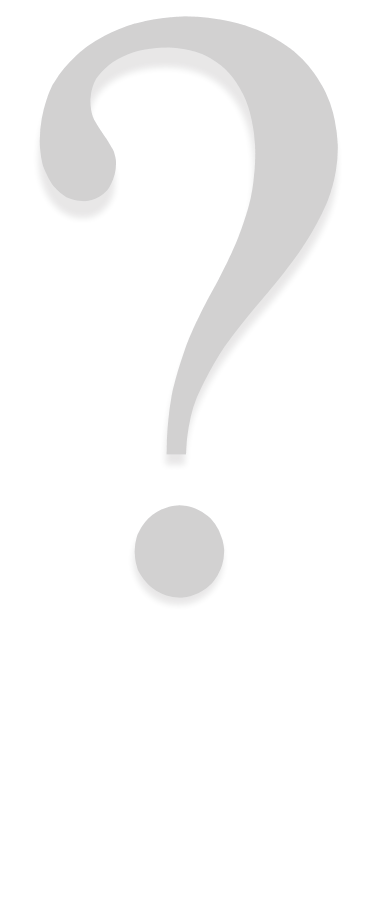 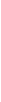 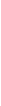 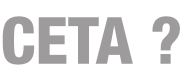 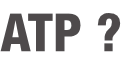 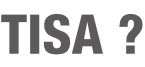 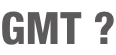 « LE PLUS INQUIÉTANT EST DE NE PAS SAVOIR »TAFTA ? SOIRÉE-DÉBAT SURLES TRAITÉS DE LIBRE-ÉCHANGE  LE 27 MARS 2015 à 20h30A LA MAISON DES ESSARTS  21 rue du Parc – 69500 BRON Projection du documentaire « Les déportés du libre-échange » 
de Marie-Monique ROBIN (durée 25 mn)Présentation des traités par le Collectif Stop-TAFTA LyonQuestions/débat avec la salleTAFTA/GMT, CETA/AECG, ACS/TISA... Que cachent ces abréviations mystérieuses ?Des accords commerciaux multi-latéraux négociés dans le dos des citoyens et dont le but est de tout remettre entre les mains du marché et de la concurrence entre multinationales :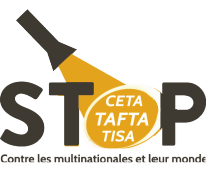 agriculture, eau, énergie, transports, éducation, santé, administration, information, culture, données personnelles, etc...	www.stoptaftalyon.fr